School governor application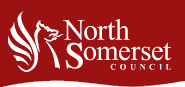 Basic informationTitle:      First name:      Last name:      Occupation:      Date of birth:      Contact informationAddress:      Town:      Postcode:      Daytime telephone number:      Evening telephone number:      Email:      Where would you like to be a school governor?Which area would you like to be considered for?      Is there a particular school you wish to be considered for?      Do you currently have children of school age?  yes  noWould you prefer to be appointed at a school close to home or work?      Travelling criteria:      What type of school would you like to be a governor at? primary secondary special no preferenceWould you like to be a governor at a faith school? yes  noType of ethos:      More about youInformation about you to support your application, including any previous governance experience you may have:Sign and print name:      Date:      Return to governorservices@n-somerset.gov.uk.